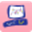 Check Point Threat Extraction secured this document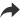 Get OriginalNom :Gr dateDarwinDarwin Chap 3Nom :DarwinNom au complet :Charles Robert Darwin Période de temps :1809-1882Théorie :L'évolution Nationalité :Anglais Son œuvre :L'origine des espèces 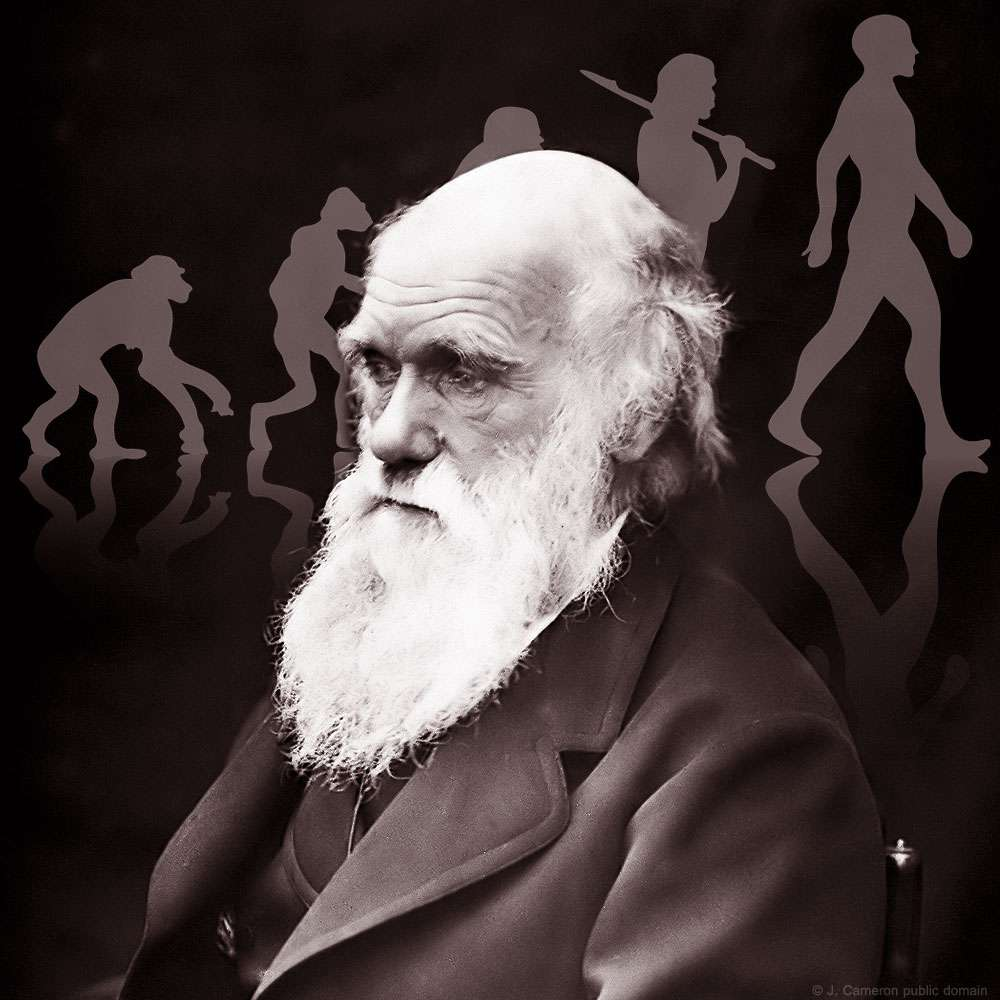 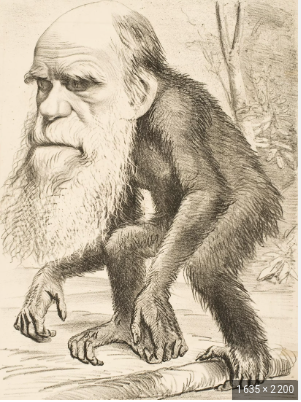 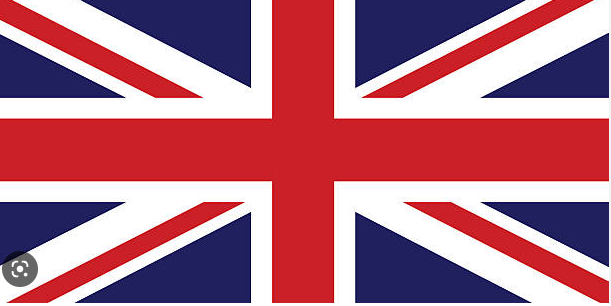 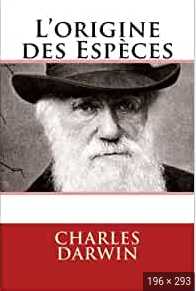 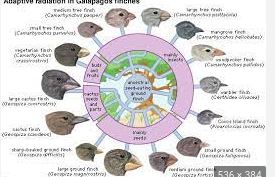 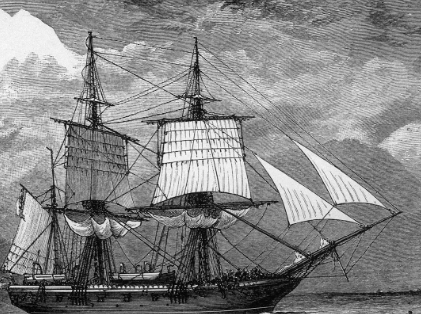 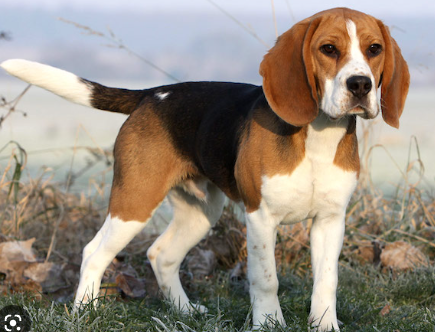 